汕头市科技业务管理阳光政务平台操作手册--指南征集1 【新增指南建议】操作登录申报人角色账号，进入【申报管理】>【指南征集】>【填写指南建议】页面，点击【新增指南建议】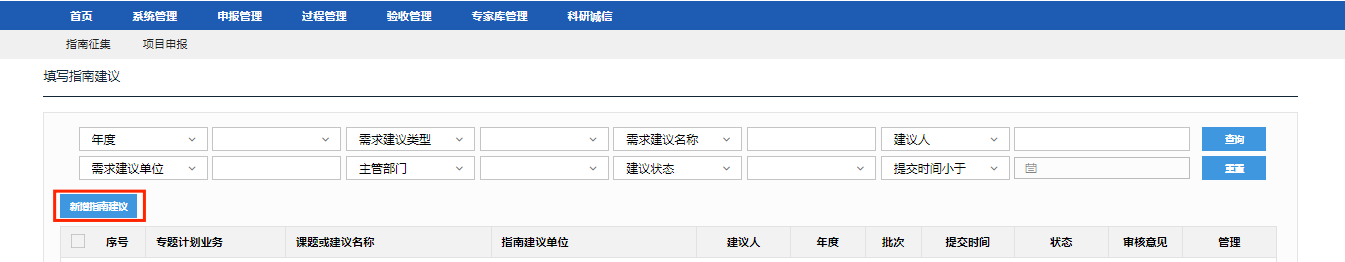 填写指南建议征集表单内容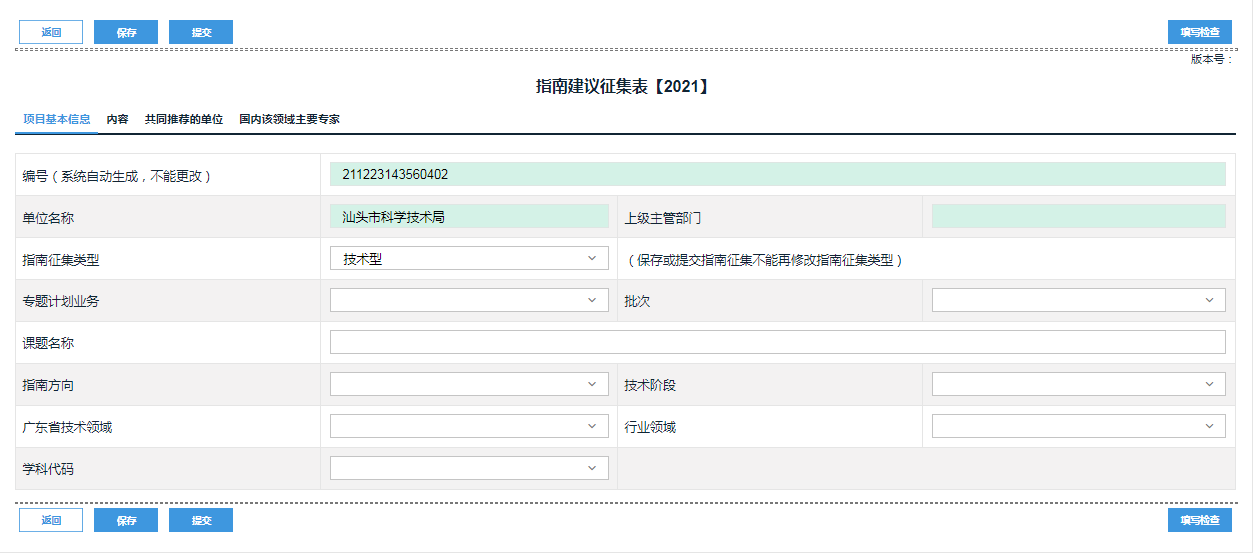 完成表单内容编辑后点击保存或提交至下一级节点进行审核。2【查看指南建议】操作进入【查看指南建议】页面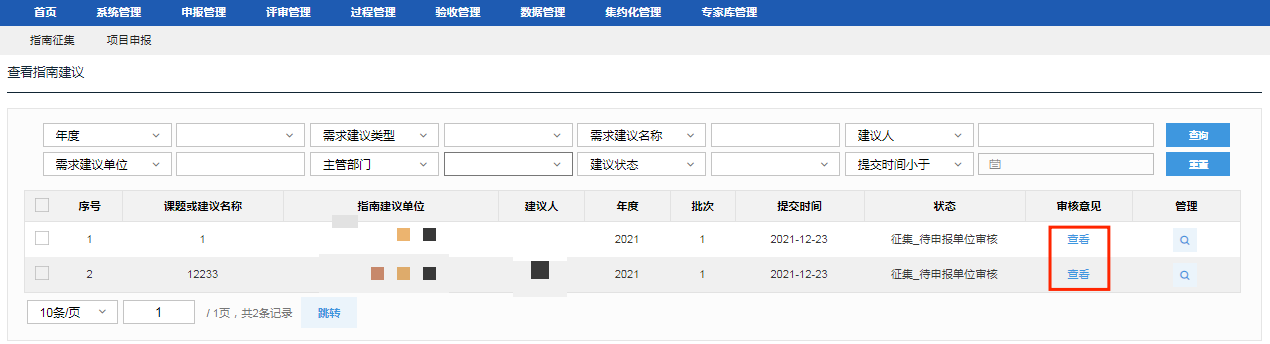 查看指南建议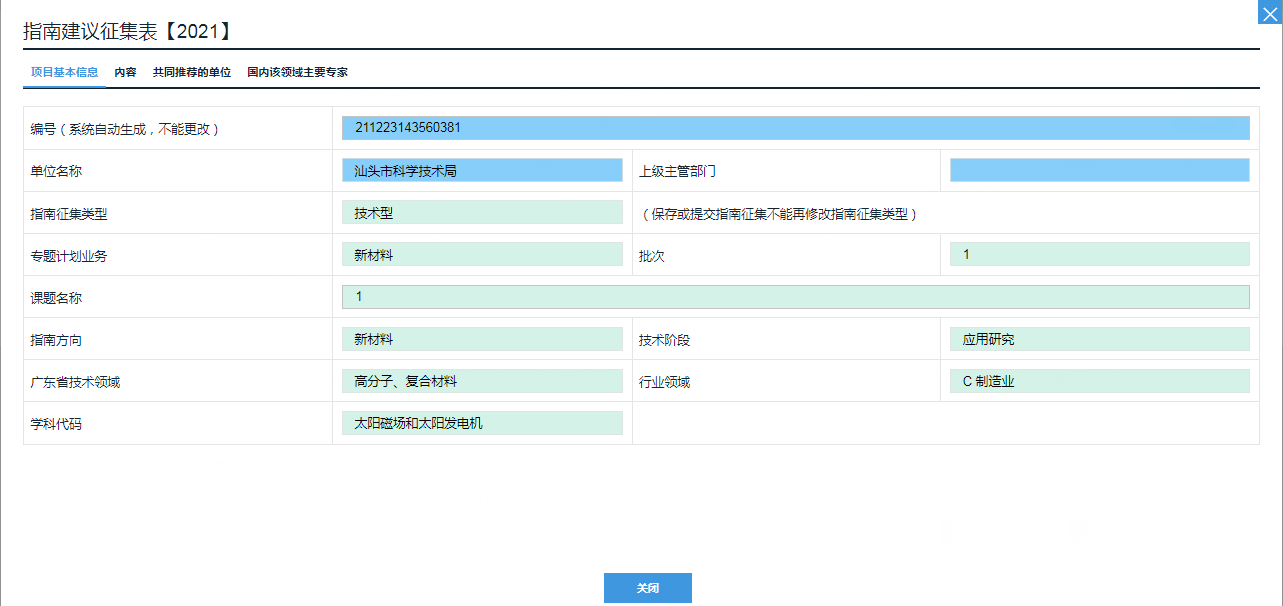 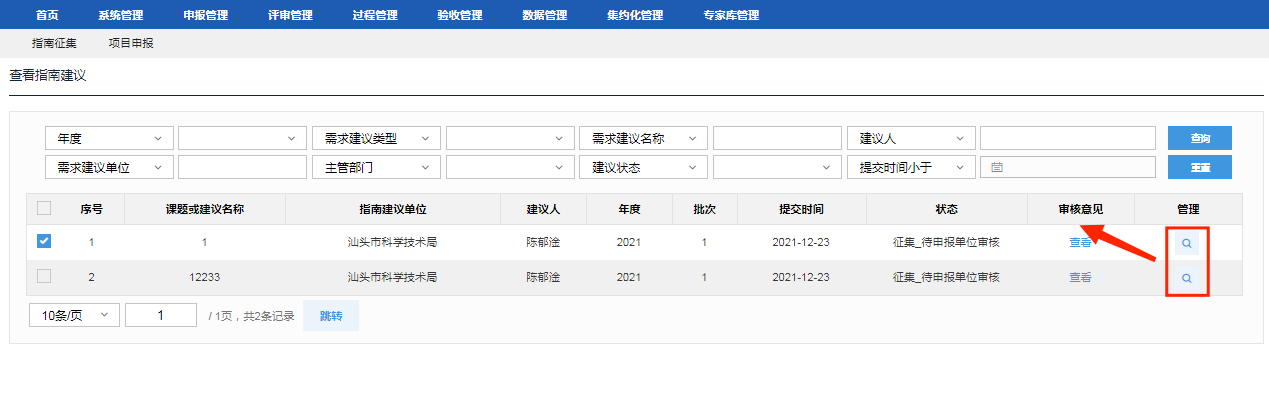 查看指南建议审核意见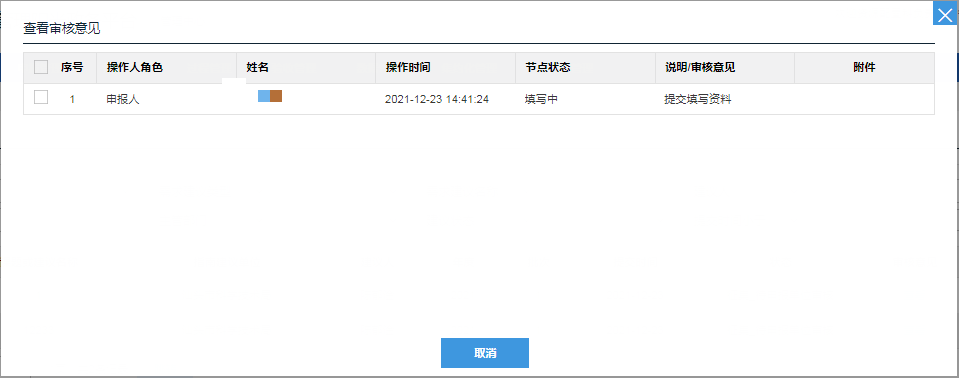 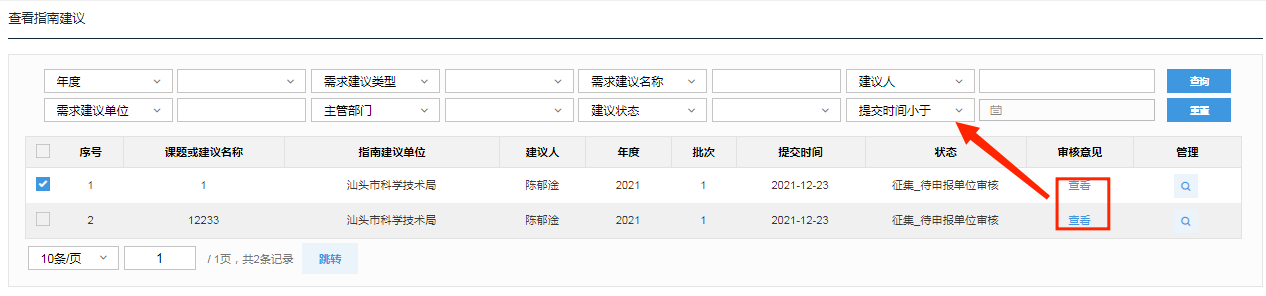 